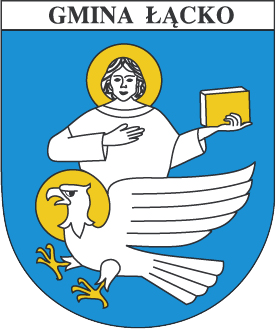 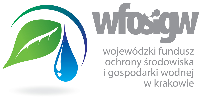 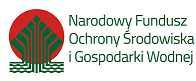 	Załącznik nr 2Formularz zgłoszeniowy do udziału w warsztatach tematycznychZgłaszam chęć udziału placówki w warsztatach tematycznych realizowanych w ramach projektu „Naturalnie EKO”………………………………....................			          	            ……………………....................           (pieczątka placówki)                           				      (miejscowość i data)					 Do udziału w projekcie zgłaszam:……………………………....................			          	            ……………………....................          (miejscowość i data)						       (pieczątka placówki)                           				      Pełna nazwa placówki oświatowejAdres placówki oświatowejImię i nazwisko osoby do kontaktu w sprawie projektuTelefon i adres e-mail osoby do kontaktuNumer grupyLiczba uczniów w grupieWiek/klasa